YOUR NAME HERE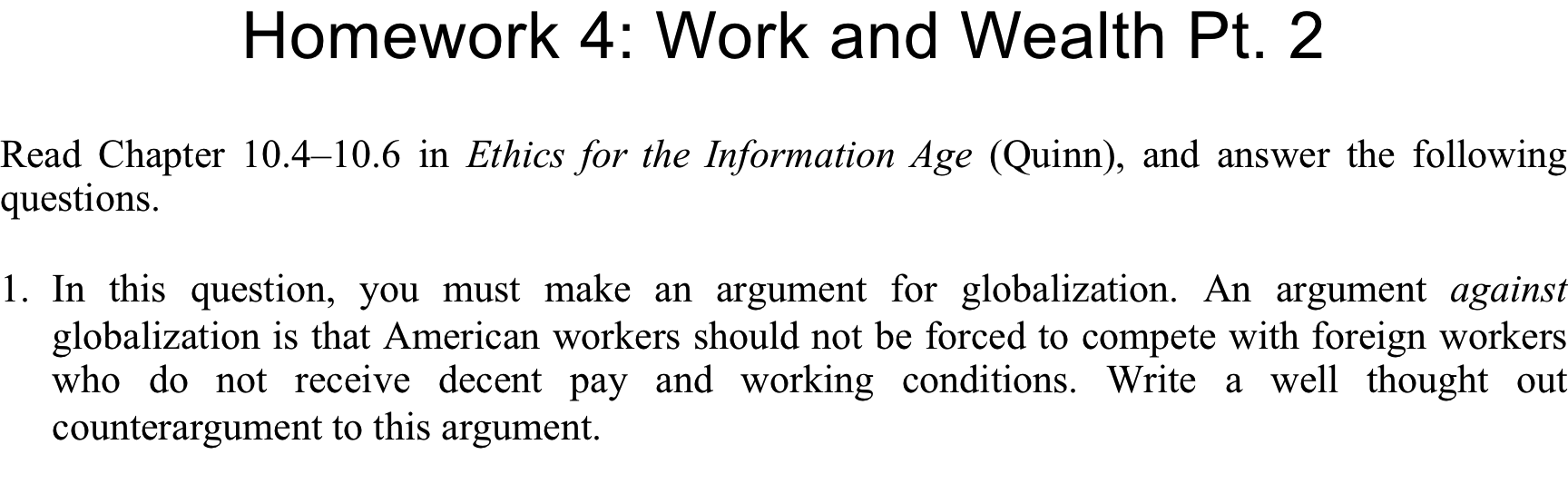 ANSWER HERE 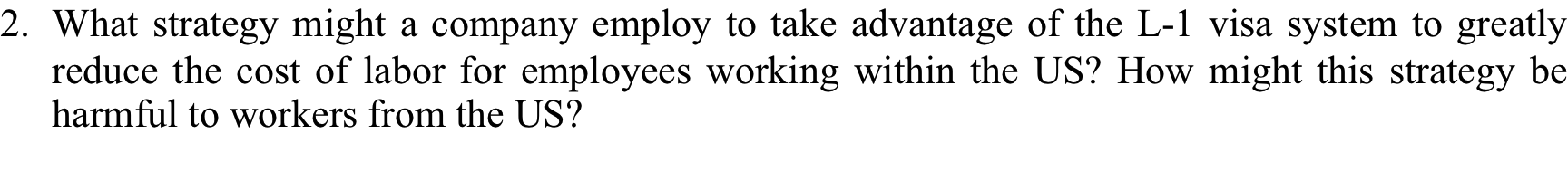 ANSWER HERE 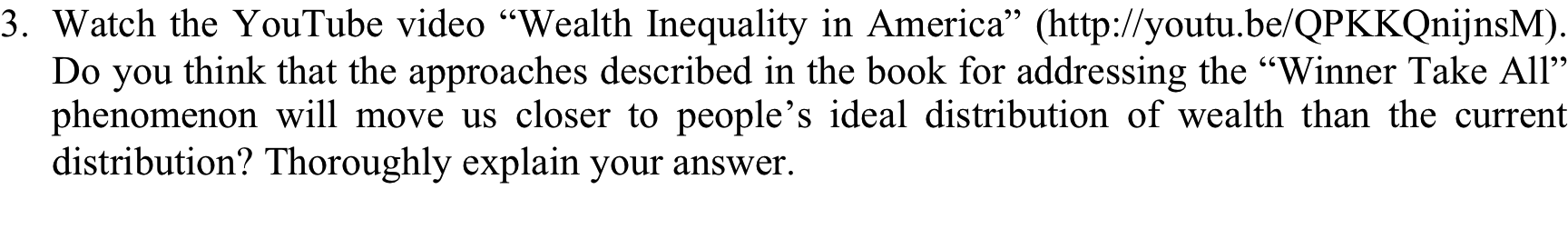 ANSWER HERE 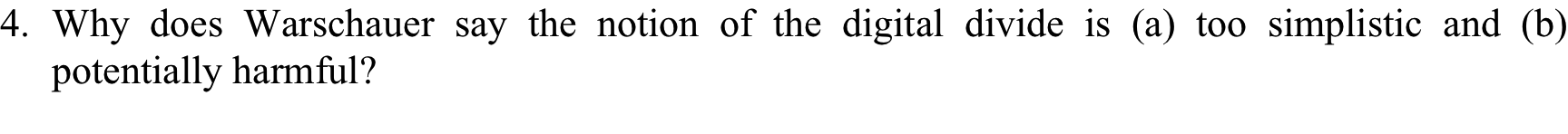 ANSWER HERE 